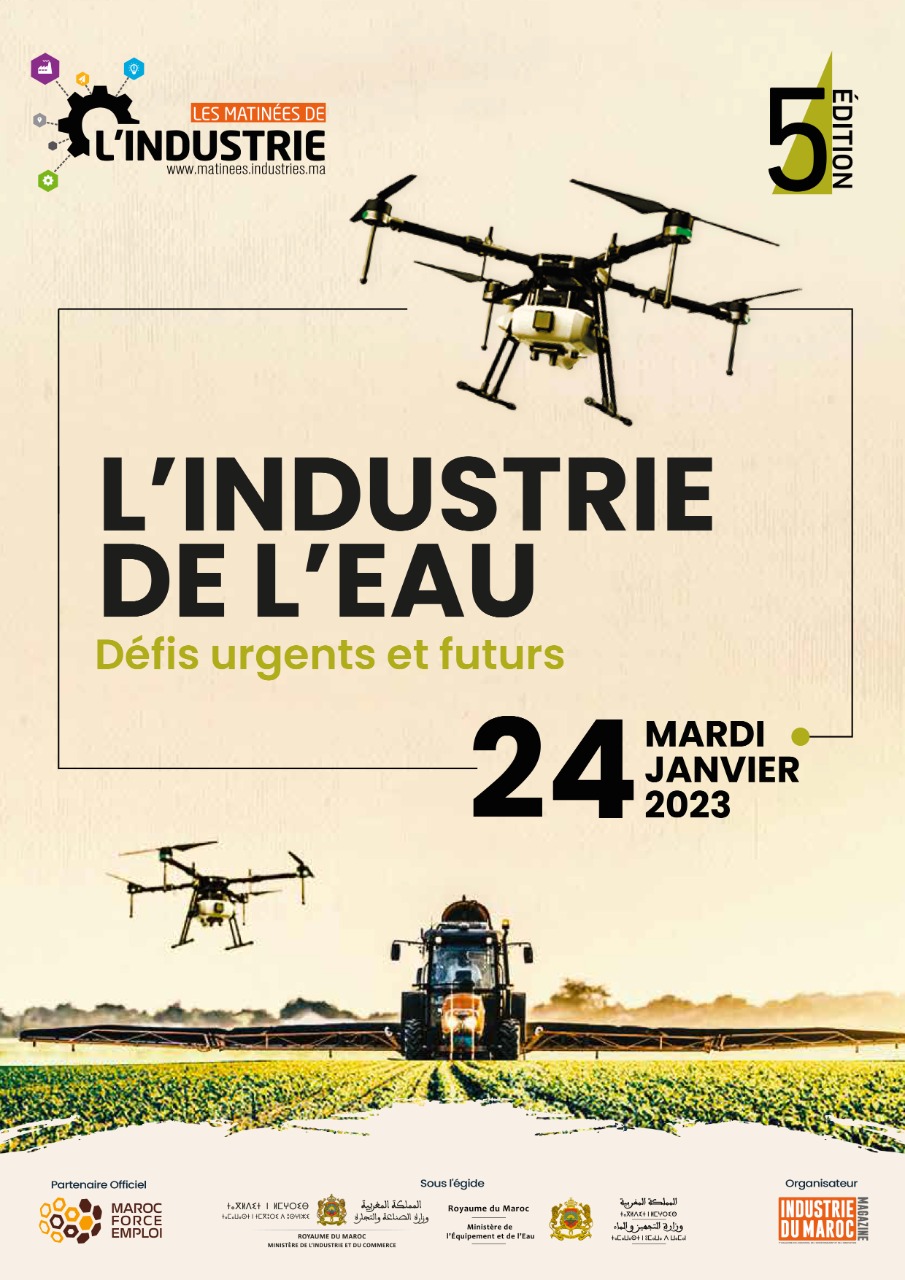 9h30-9H35                                                                         Mot de bienvenueM. Hicham RAHIOUI IDRISSI Président Fondateur d’Industrie du Maroc Magazine 9h35-10H05                                                               Mot d’ouverture officielle M. Ryad MEZZOURMinistre de l'Industrie et du Commerce 10H05-11H35                                                                  Keynote SpeakerMme. Sanae LAHLOUReprésentante Pays de l’Organisation des Nations Unies pour le DéveloppementIndustriel (ONUDI)Maître de cérémonie : Adil LAMNINI11h35-13H05                                                                                                          1er Panel« L’économie de l’eau vers une économie circulaire »Mme. Rabia JANATI IDRISSICheffe de Division de du Développement DurableDirection Générale de l’Industrie  Ministère de l’Industrie et du Commerce Mme. Zineb FAILALICheffe de la Division Planification de l'Eau au sein de la Direction Générale de l'EauMinistère de l’Equipement et de l’EauM. Mohamed FIKRATPrésident de l’Association de la Zone Industrielle d'Ain Sebaâ Hay Mohammadi (AZIAN)M. Amine ZERROUKFounder and CEO of Green OpenLabMme. Nawal CHRAIBIDirectrice Générale de de la Fondation MaScIRM. Said MOULINEDirecteur Général de l’Agence Marocaine pour l'Efficacité Energétique (AMEE)13H05-14H35                                                                                                   2ème Panel« Quelles infrastructures hydrauliques et industrielles face aux changements climatiques ? »M. Mokhtar BZIOUIExpert international en gestion des ressources en eauMme. Laila BARFOUD Senior Manager R&D en charge du programme Eau et Environnement à REMINEXM. Youness ALAMI MARROUNI 
Vice-président général de la FENELEC, Expert en énergie et traitement de l’eauMme. Khadija TAMDAFounder and CEO of Maroc Force EmploiM. Zakaria MADANIDirecteur Général du Cluster VALBIOMM. Said EL KHATRIDirecteur des Systèmes d’Observation - Direction Générale de la Météorologie (DGM) du Maroc14H35                                                                                              Pause Déjeuner